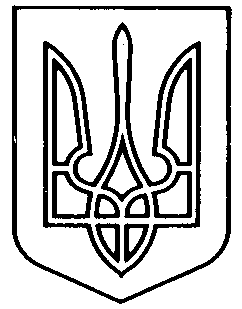 У К Р А І Н АКОМУНАЛЬНА УСТАНОВА « ФЕДОРІВСЬКА ЗАГАЛЬНООСВІТНЯ ШКОЛА І-ІІІ СТУПЕНІВ »ПОЛОГІВСЬКОЇ  РАЙОННОЇ РАДИ ЗАПОРІЗЬКОЇ ОБЛАСТІН А К А З31.10.2017 р.                                  с. Федорівка                                      № 127Про використання мобільних                                                                                          телефонів під час навчального процесу     На виконання наказу Міністерства освіти і науки України від № 910 від 07 серпня 2014 року « Про скасування наказу Міністерства освіти і науки України від 24 травня 2007 року № 420» та з метою поширення використання інформаційно-комунікаційних технологій під час навчально-виховного процесу в загальноосвітніх закладах, НАКАЗУЮ: 1.Дозволити використання мобільних телефонів у закладі для забезпечення застосування інформаційно-комунікаційних технологій під час навчально-виховного процесу.2. Продовжити  заборону використання мобільних телефонів у навчальному закладі без потреби. 3. Активізувати наступний порядок використання мобільних телефонів під час навчально-виховного процесу  в навчальному закладі: ¯   Під час уроків, виховних годин чи позакласних заходів, а також під час перебування в шкільній бібліотеці необхідно вимикати або переводити телефон у режим «без звуку».¯   Під час проведення уроків чи інших заходів мобільний телефон не повинен знаходитися на робочому місці. Якщо ж ця заборона буде порушена, то вчитель має право вилучити телефон і повернути його батькам учня.¯   Терміново зв’язатись з кимось по телефону можна тільки під час перерви.¯   Не залишати без догляду мобільний телефон, навіть коли ненадовго залишаєте своє робоче місце.¯   Відповідальність за збереження мобільних телефонів адміністрація та педагогічний колектив ЗОШ не несе. У випадку крадіжок мобільних телефонів дирекція та вчителі не вживають жодних заходів щодо їх пошуку.¯   Заборонено фотографувати мобільним телефоном, робити звукові записи або ж знімати ним відео під час уроків.4. Класним керівникам довести даний наказ до відома батьків та учнів школи.5. Вчителю інформатики Музикі О.Н. розмістити інформацію щодо порядку використання мобільних телефонів під час навчально-виховного процесу  в навчальному закладі на сайті школи. 6. Контроль за виконанням даного наказу залишаю за собою.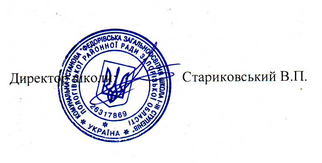 